מסכת ביכורים פרק ג משנה אהפרשת הביכוריםכֵּיצַד מַפְרִישִׁין אֶת הַבִּכּוּרִים? יוֹרֵד אָדָם לְתוֹךְ שָׂדֵהוּ וְרוֹאֶה תְּאֵנָה שֶׁבִּכְּרָה, אֶשְׁכּוֹל שֶׁבִּכֵּר, רִמּוֹן שֶׁבִּכֵּר -קוֹשְׁרוֹ בְּגֶמִי, וְאוֹמֵר: הֲרֵי אֵלּוּ בִּכּוּרִים. רַבִּי שִׁמְעוֹן אוֹמֵר: אַף עַל פִּי כֵן, חוֹזֵר וְקוֹרֵא אוֹתָם בִּכּוּרִים מֵאַחַר שֶׁיִּתָּלְשׁוּ מִן הַקַּרְקַע.משימה 1:במשנה שלנו יש מחלוקת. החולקים הם: __________ ו__________.משימה 2:במשנה שלנו יש כותרת:כֵּיצַד מַפְרִישִׁין אֶת הַבִּכּוּרִים? כִּתבו:הנושא של המשנה שלנו הוא: ________________________________________.משימה 3:לאחר הכותרת מובאת דעתו של תנא קמא:יוֹרֵד אָדָם לְתוֹךְ שָׂדֵהוּ וְרוֹאֶה תְּאֵנָה שֶׁבִּכְּרָה, אֶשְׁכּוֹל שֶׁבִּכֵּר, רִמּוֹן שֶׁבִּכֵּר -קוֹשְׁרוֹ בְּגֶמִי, וְאוֹמֵר: הֲרֵי אֵלּוּ בִּכּוּרִים.השלימו בלשון המשנה:כאשר בעל העץ רואה על העץ פרי שביכר עליו לעשות שתי פעולות.פעולה ראשונה: ___________.פעולה שנייה: אומר: " ____________".משימה 4:לדעת רבי שמעון כדי לקדש את הפרי בקדושת הביכורים צריך לעשות פעולה שלישית: השלימו בעזרת התרמילון:לדעת רבי שמעון, צריך לומר "____________" גם כאשר הפרי _____, וגם לאחר ש_____ אותו.(תרמילון: הרי אלו ביכורים, תלשו, על העץ)שאלת אתגר:אֵילו מהפעולות הבאות על בעל העץ לעשות גם לדעת תנא קמא וגם לדעת רבי שמעון? איזו פעולה על בעל העץ לעשות רק לדעת רבי שמעון?	א				ב					ג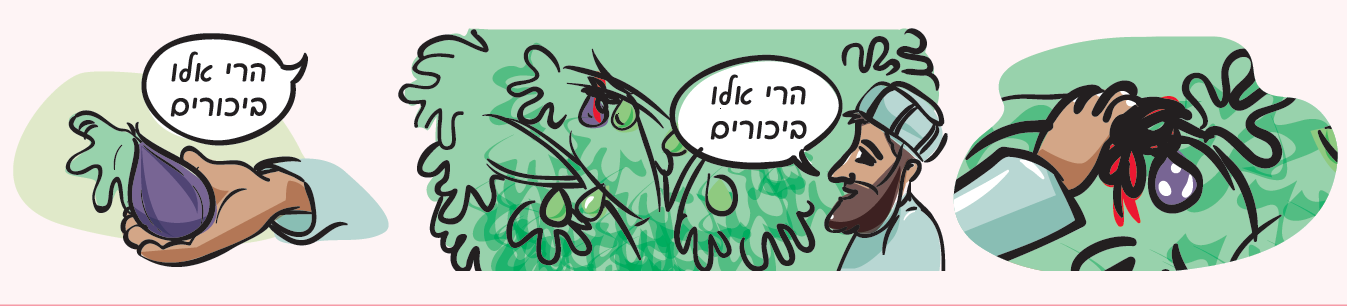 